DOWNLOADING RICOH PRINTER DRIVERSDownload Ricoh printer drivers from https://www.ricoh.ca/en-CA 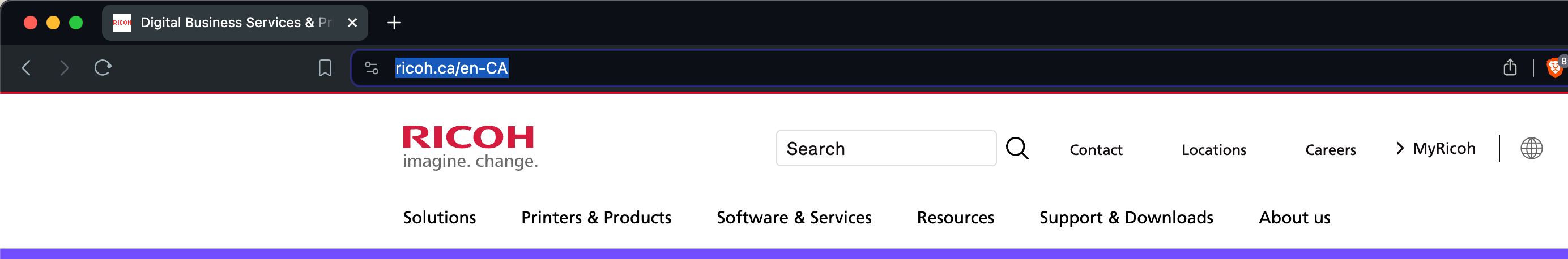 On the top row options:Click on Support & DownloadsOn the left side of the Windows. Click on Support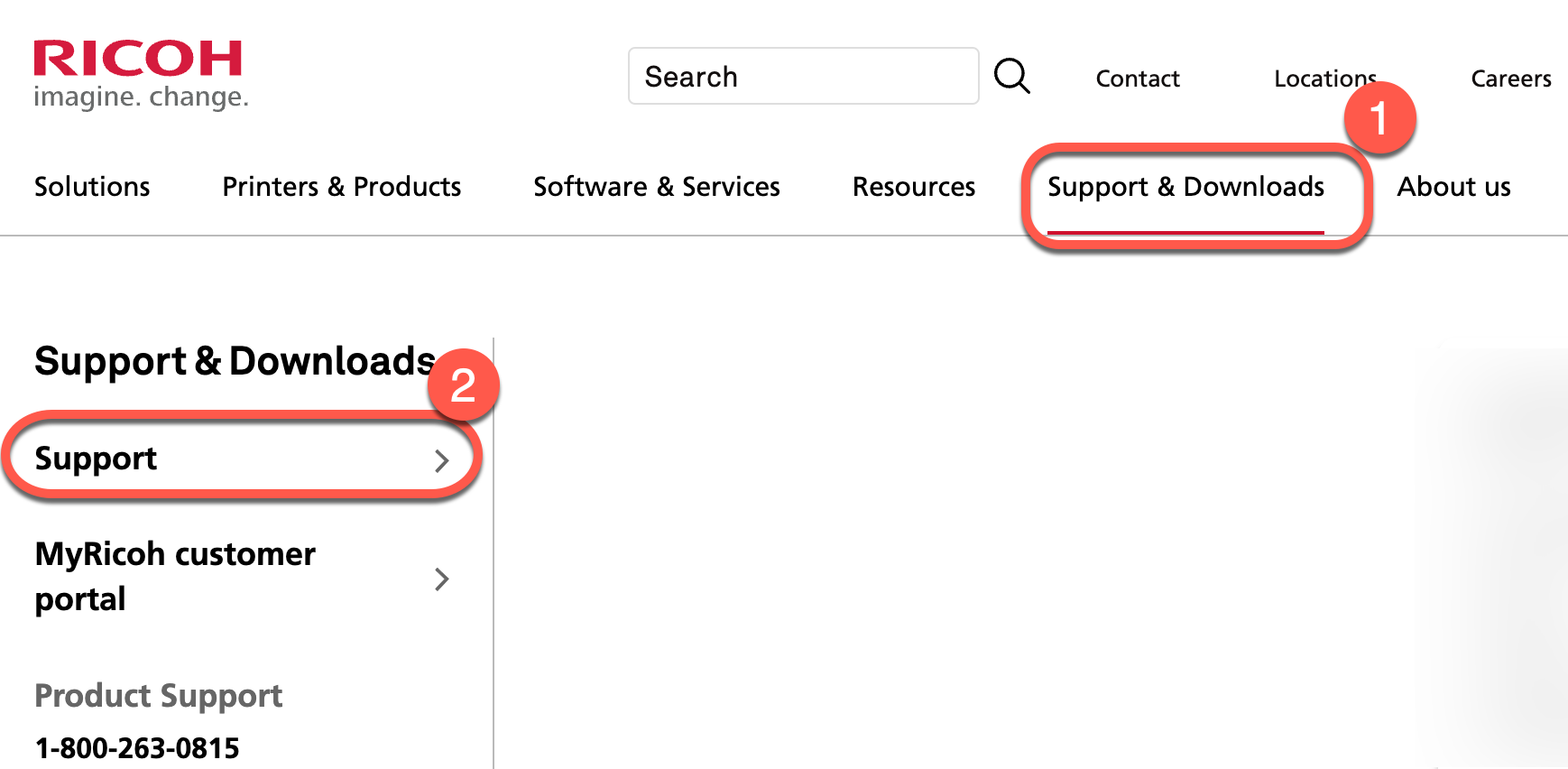 After clicking on Support. Click Drivers & Software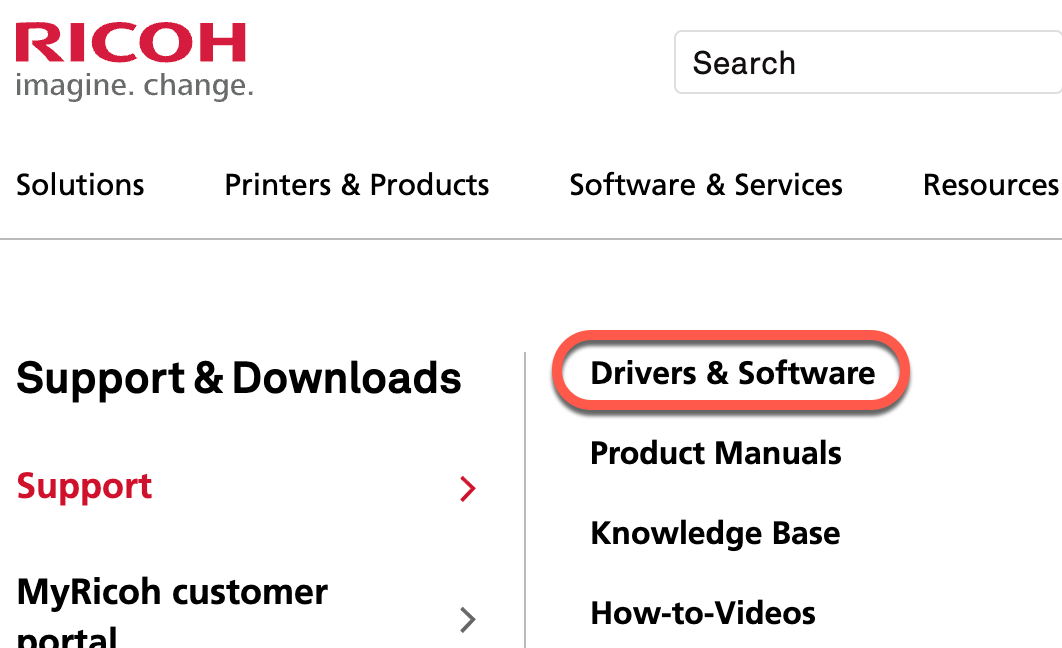 In the search box on the left side of the windowInput(Type) the model number of the printer e.g. IM 5000 or IM C400FClick the search magnifying glass or press the Enter/Return button on the keyboard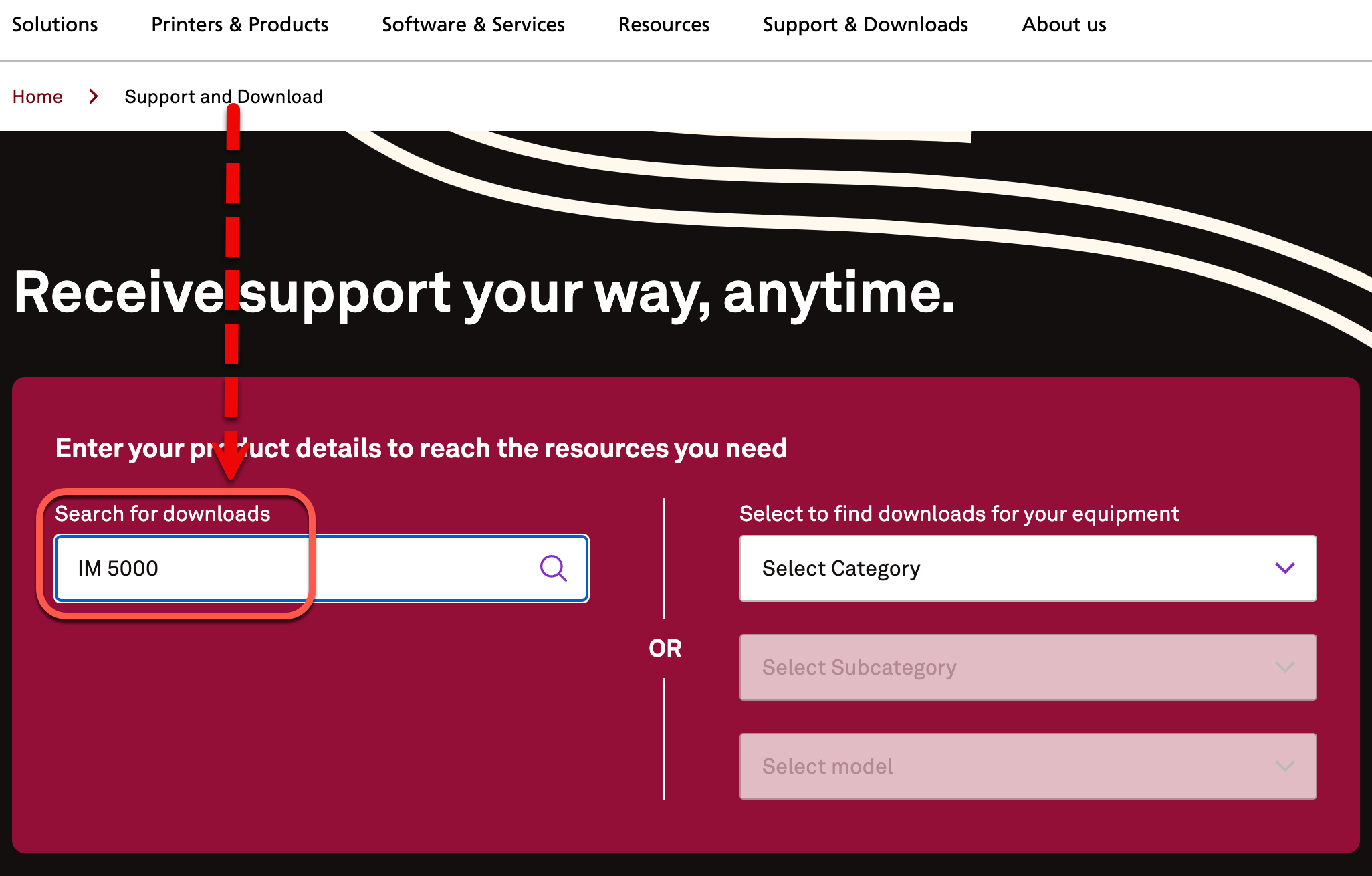 On the next screen under the Drivers tab. Click on the printer model number e.g. IM 5000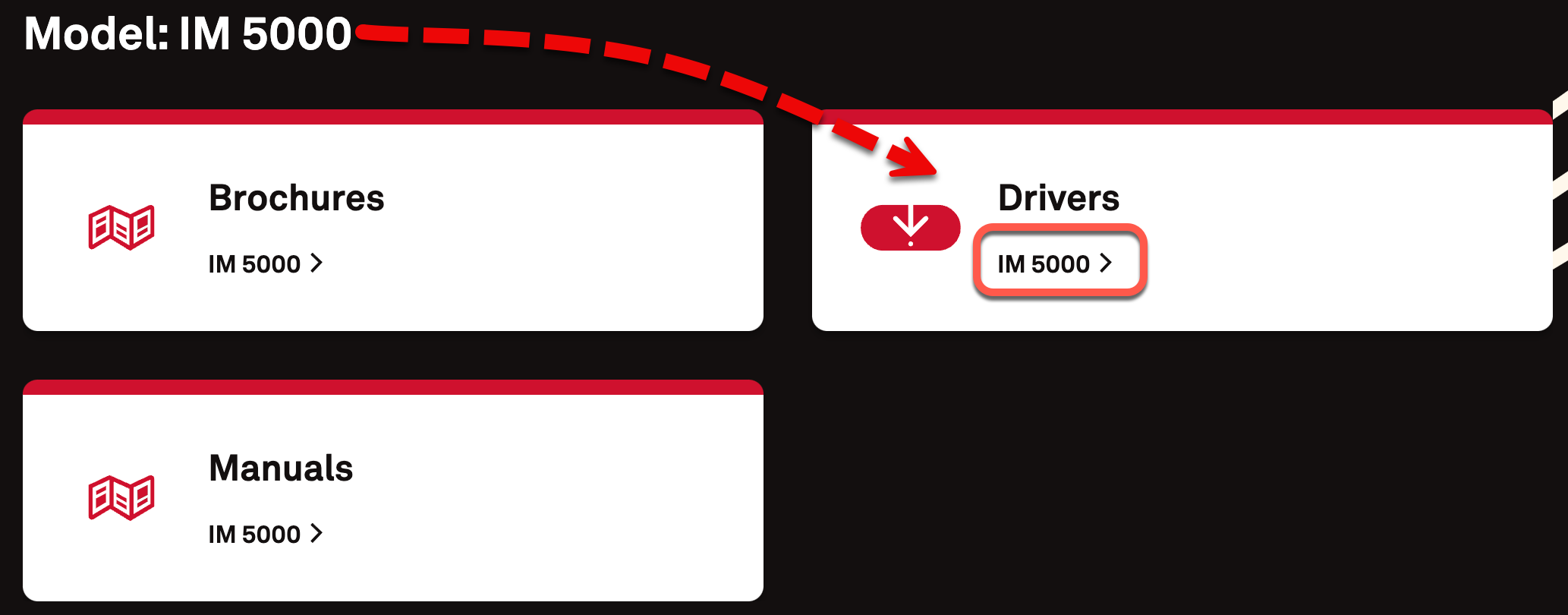 On the next screen, accept the software license agreement. Click on I Agree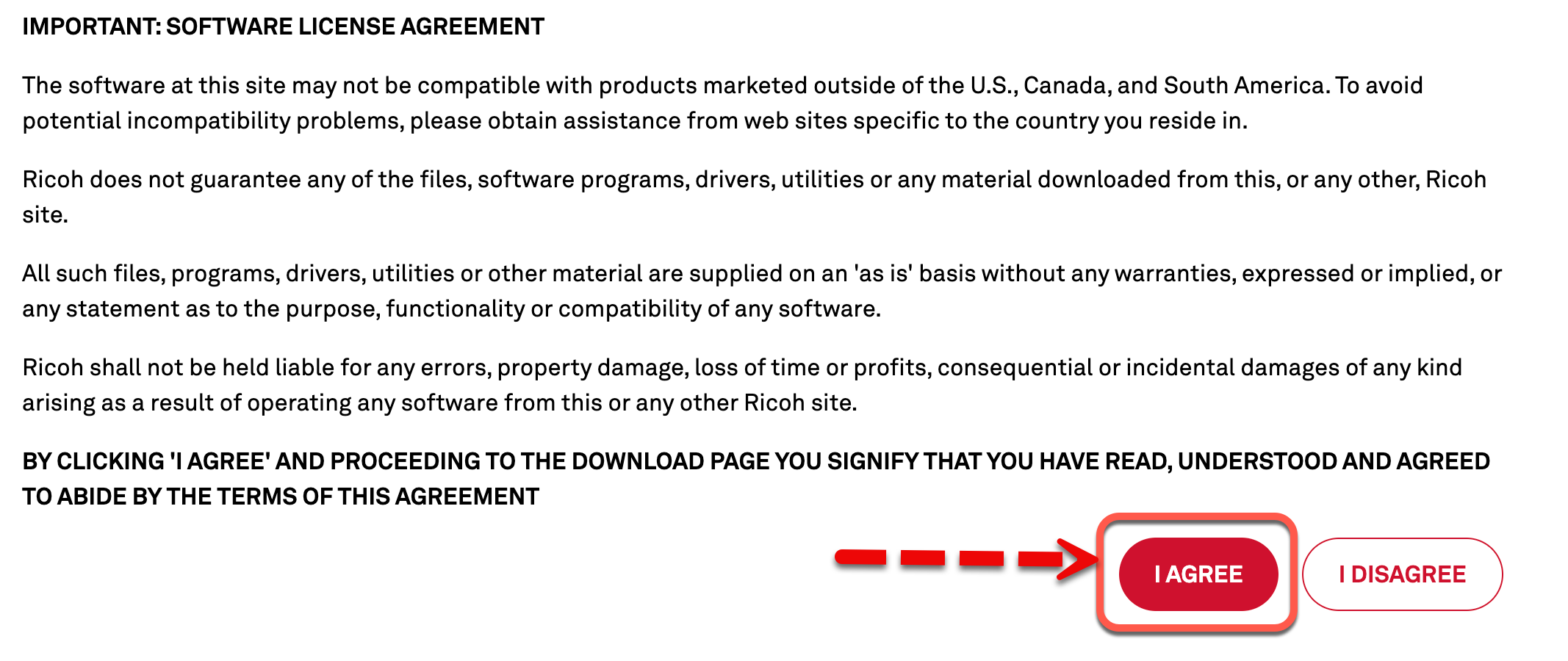 Choose your computer Operating System (OS) either Windows or Mac OS X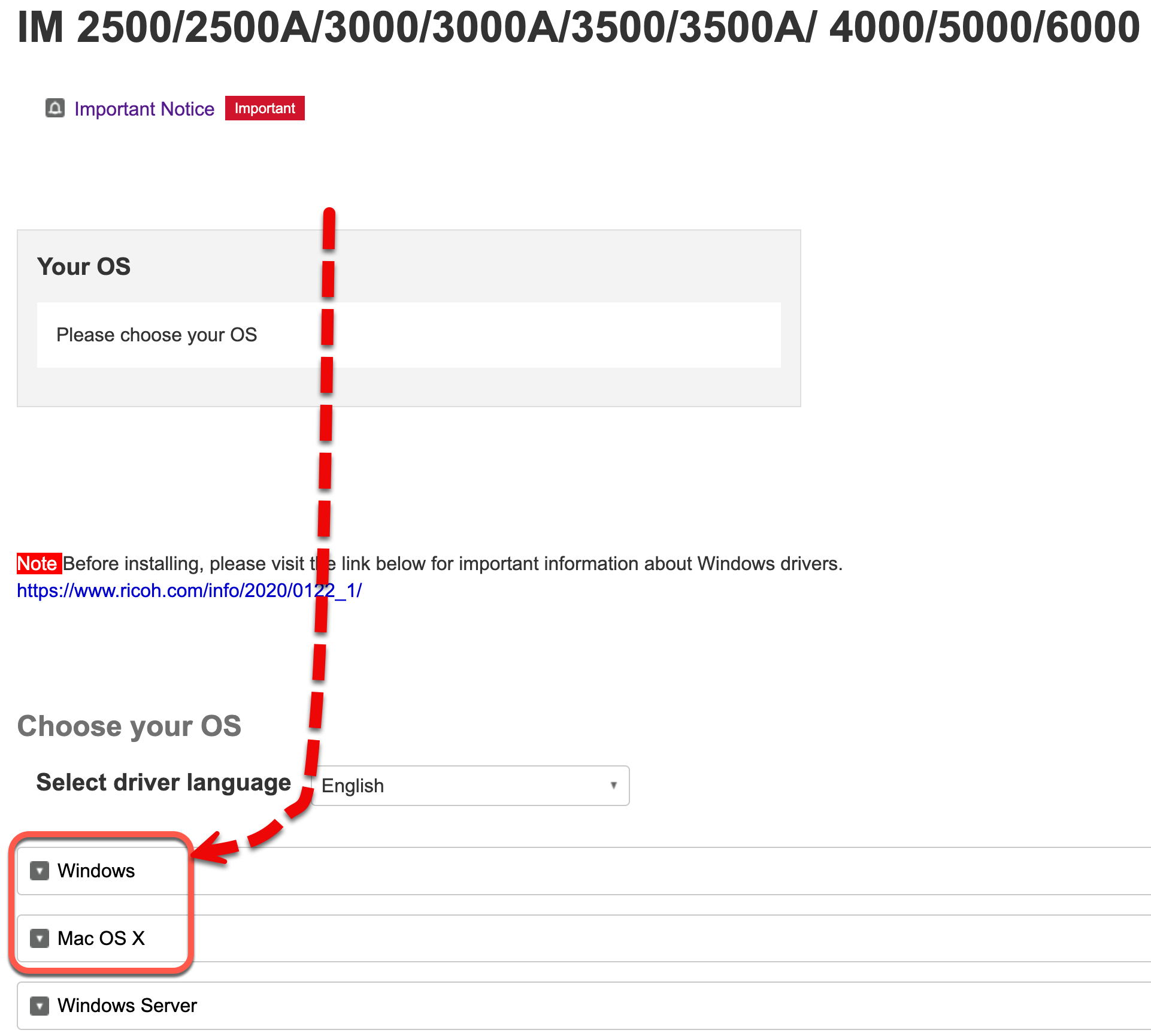 Under title heading labelled Choose your OS Click on the arrow on the left side of the OS either Windows or Mac OS XSelect the appropriate OS version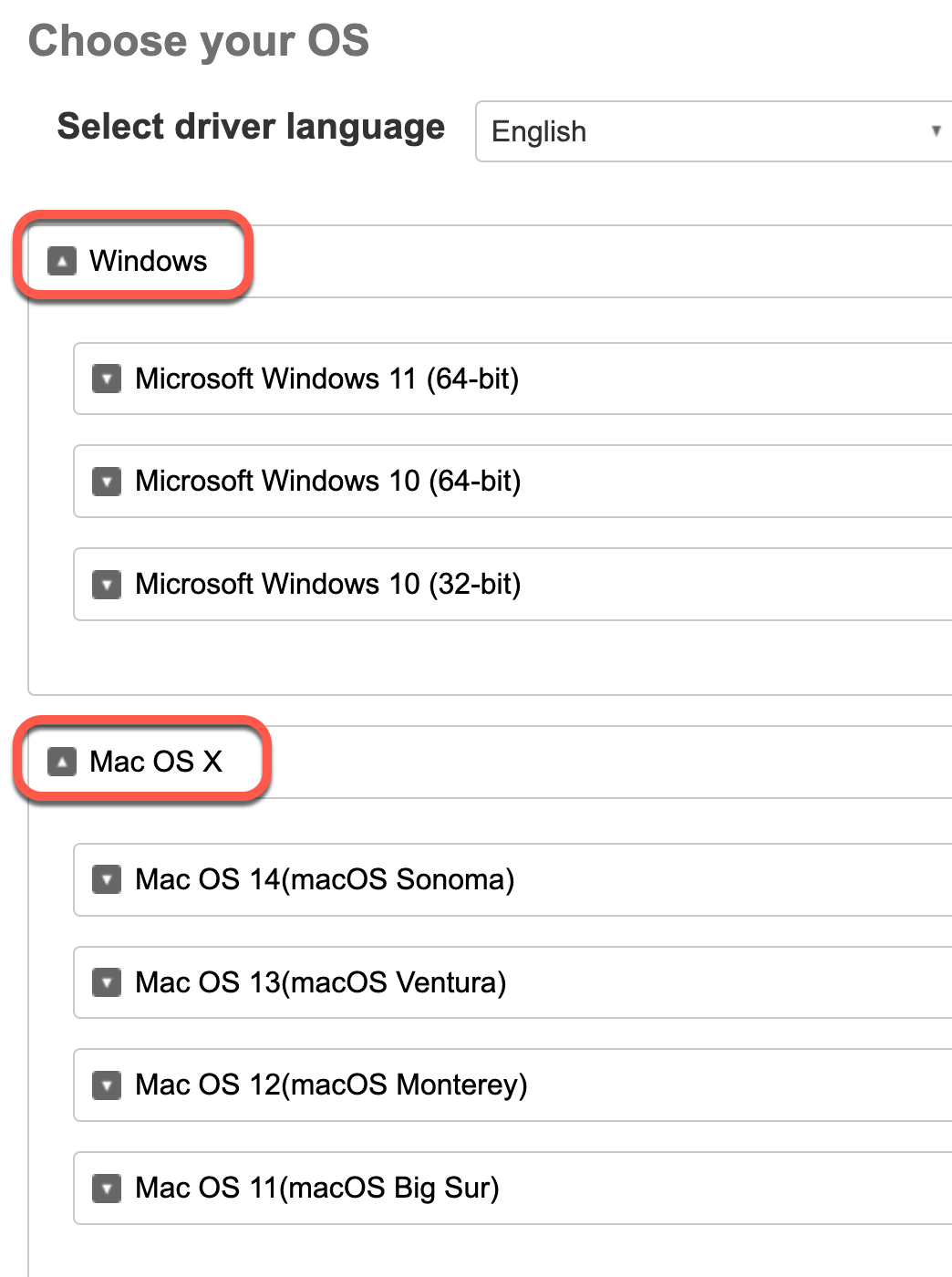 After selecting the appropriate OS version Click on the Dropdown Arrow on the left side of the OS version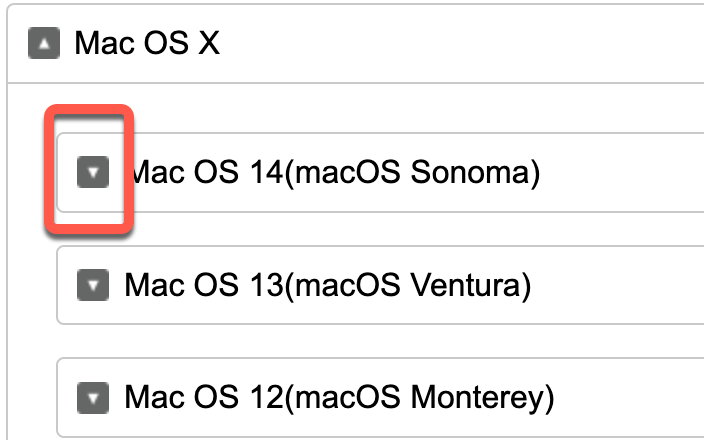  The printer driver will be available. Click on Download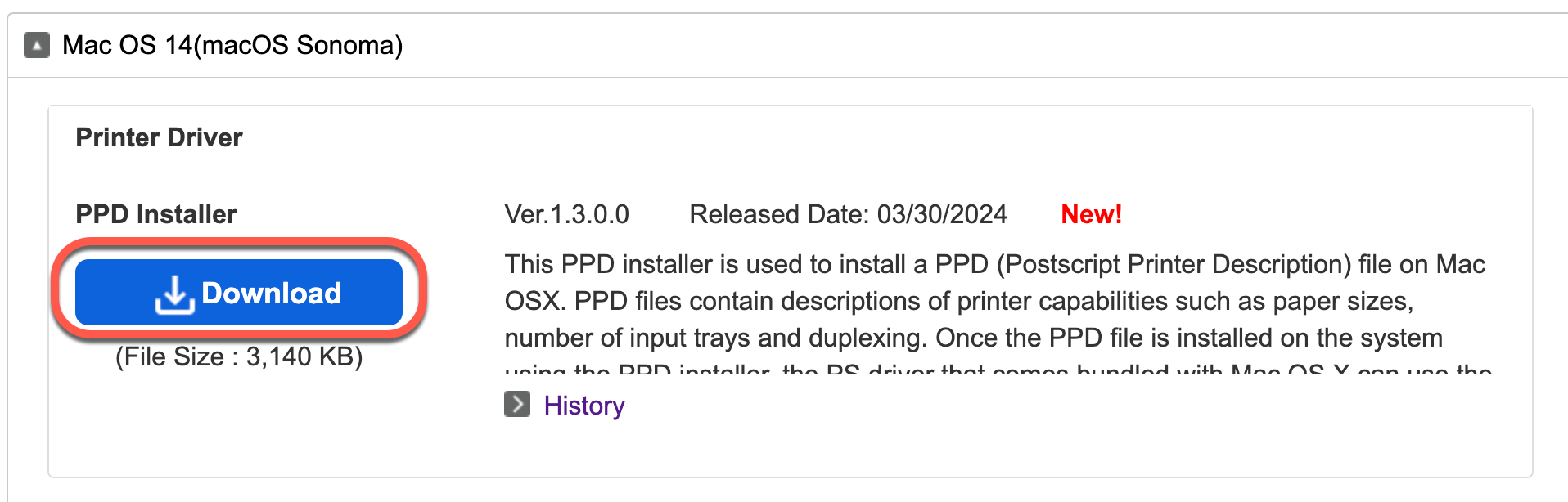 Save the driver on your computer. Somewhere you can access the downloaded file.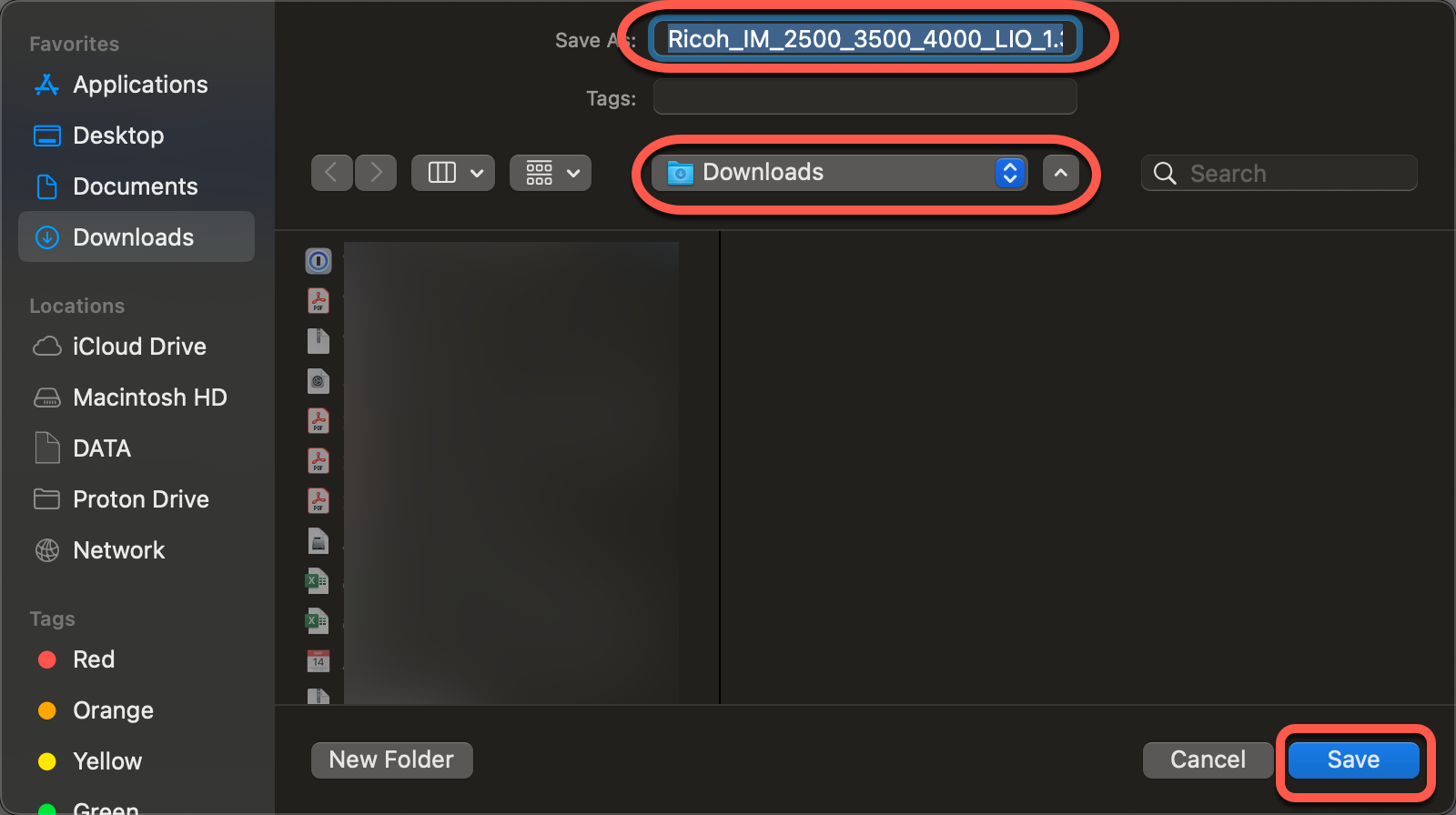 